Zápis dětí do  1. třídy  2021/2022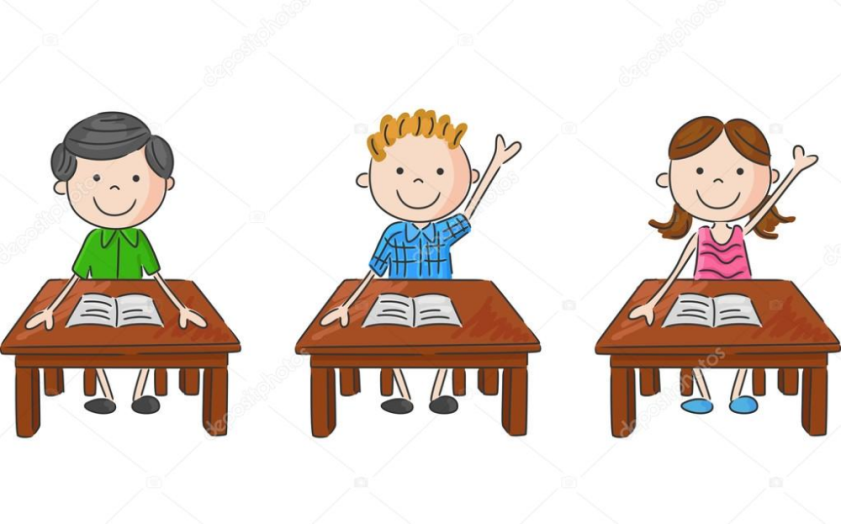 Vážení  rodiče.     v případě zájmu nabízíme 9. 4. 2021 ve 14 – 17 h                          a 10. 4. 2021 v 9 – 10 h možnost setkání paní učitelky s budoucím žáčkem v doprovodu pouze jednoho rodiče. Schůzka proběhne za dodržení současných hygienických pravidel během 15 minut. Nutno domluvit termín                do 7. 4. 2021 v pracovní dny v době 11 – 15 h na telefonním čísle 603 566 435.Sdělení školní psycholožky     Nejste si jisti, zda je Vaše dítě zralé pro nástup do školy od září tohoto roku? Řešíte nějaké problémy související s nástupem Vašeho dítěte do školy? Nabízíme Vám možnost konzultace s naší školní psycholožkou PhDr. Jiřinou Novákovou. V případě zájmu si s ní můžete domluvit schůzku na telefonním čísle:  734 681 328 nebo na e-mailové adrese:  jirina.novakova@zsnadrazni.cz